Name:											Per:		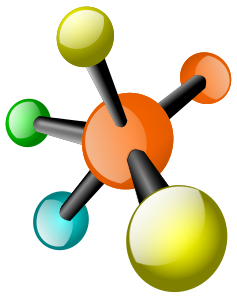 Biology EOC WebQuest Study GuideBIOLOGY & THE CHARACTERISTICS OF LIFE Use the link to watch the “What Is Biology? The Characteristics of Life” video by The Science Classroom. As you watch, take notes in the table below.	http://tinyurl.com/zneosgz	OR	https://www.youtube.com/watch?v=7nKKoxnmTEA HYPOTHESES, THEORIES, and LAWS Use the link below to watch the “Fact V. Hypothesis V. Theory V. Law” video from It’s Okay To Be Smart. After you watch the video, decide if the following statements are True or False. If they are false, replace the underlined term in the statement with a new term that would make the statement true. Write that word on the line next to the statement.  http://tinyurl.com/j4vvfdc	OR	https://www.youtube.com/watch?v=lqk3TKuGNBA7. Hypotheses are observations about the world around us. 				7.				8. A hypothesis is a proposed explanation for a phenomenon made as a starting point for further investigation.													8.				9. A law is a scientific explanation developed through the scientific method through repeated testing, observation, and experimentation. 									9.				10. In science, a theory is a detailed description usually using math to explain how something happens.											10.				SCIENTIFIC METHOD Use the link below to play the “Inky the Squid and the Scientific Method” game from the Bioman Biology website. Choose Baby Squid Infinite Lives Level to complete all levels of the game. When you have completed the game, write down three facts you reviewed and your final score in the space below.     http://tinyurl.com/gpomop7	OR https://www.biomanbio.com/HTML5GamesandLabs/SciMethodGames/inkysmhtml5page.html 11. Fact #1: 														12. Fact #2:														13. Fact #3:														14. Your Score (bottom left corner of game screen):			PROPERTIES OF WATERUse the link below to watch “How Polarity Makes Water Behave Strangely” by TedEd. As you watch the video, take notes in the table below about each property of water.	http://tinyurl.com/h3ctfmb	OR	https://www.youtube.com/watch?v=ASLUY2U1M-8MACROMOLECULES / BIOMOLECULES / ORGANIC MOLECULESUse the link to complete the “Molecules of Life” Tutorial. As you complete the tutorial, answer the following questions.http://tinyurl.com/zvla6qb	OR	http://www.cpalms.org/Public/PreviewResourceStudentTutorial/Preview/111955 Opening Slide Tab21. What are the four predominant elements in biology? 									Molecules Tab22. What are the building blocks of macromolecules? 					23. When monomers are linked together, the resulting molecule is called a 							24. A monomer is a single 				.  A polymer is a link of 				 		In biological systems a polymer is called a 				25. A train car is to a train, as a 				  is to a polymer an a molecule is to a   				Carbohydrates Tab26. What are two important functions of carbohydrates? 									27.  What type of complex carbohydrate is cellulose and what is its role in plant cells?    																				Lipids Tab28. What are three functions of lipids: 											Proteins Tab29. What are proteins made from? 				 What cell organelle makes proteins? 			30. Enzymes are an example of proteins. List some other types of proteins: 							Nucleic Acids Tab31. What are the main functions of nucleic acids? 										32.  How many strands make up RNA? 				 How many strands make up DNA? 			33.  What are the three types of RNA? 											34. What process do RNA molecules play a role in? 									35. During the Nucleic Acid Practice, write the statement that refer to nucleic acids in the space below.	a) 									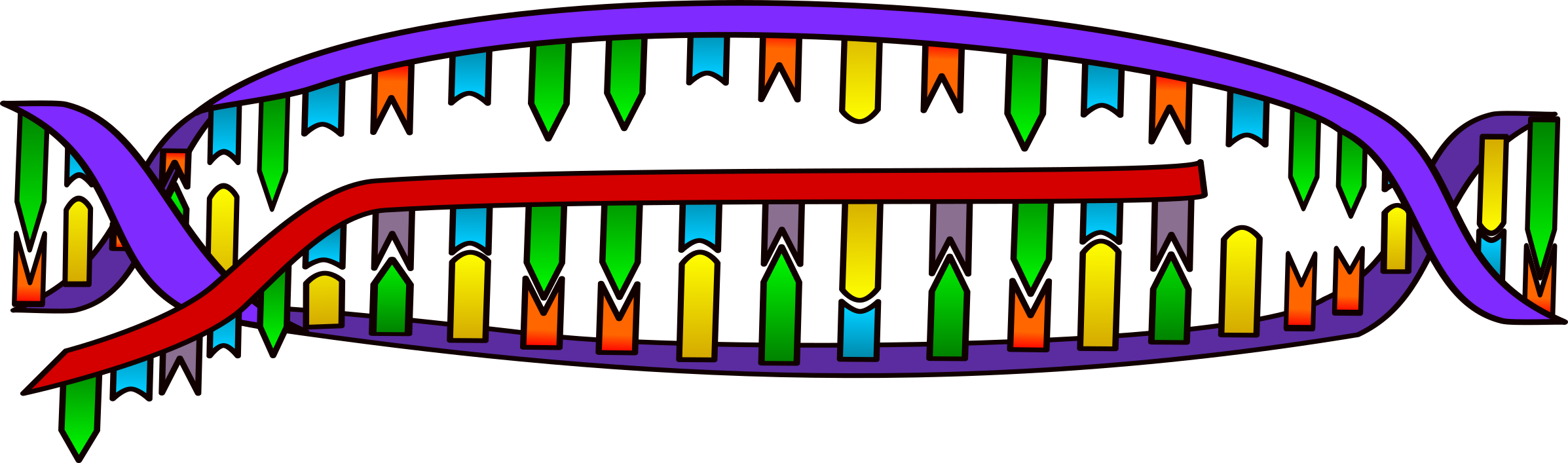 	b) 										c) 									 	d) 									EUKARYOTIC AND PROKARYOTIC CELLS Use the link below to watch the “Prokaryotes and Eukaryotes” video by The Amoeba Sisters. As you watch, answer the questions.   http://tinyurl.com/qf42rnp	   OR	https://www.youtube.com/watch?v=Pxujitlv8wc 36. List two type of prokaryotes. 												37. List the four types of eukaryotes.											38. What are some common organelles, or parts of, all cells? 																							39. What are two differences between prokaryotic and eukaryotic cells? 																						EUKARYOTIC CELL ORGANELLES Use the link below to play the “Cell Explorer” Game from the BioMan Bio website. Make sure you read EVERY screen that pops up in order to answer the following questions. 	http://tinyurl.com/hf4fvbu    OR    https://biomanbio.com/HTML5GamesandLabs/Cellgames/cellexplorerpagehtml5.htmlMission 1: RECONClick on Mission 1 Recon. Follow the directions to answer questions in this section.40. Shoot the Golgi Apparatus. Fill in the blanks: Golgi receives     			  containing 				 that were sent by the 			.  Then it modifies 			 and send them where they need to go.41. Shoot the cytoskeleton. The cytoskeleton is like the 			 of the cell. The cytoskeleton is made of			 and 				.  It helps to keep the cell’s 				 and shape. It also helps the cell to 				. 42. Shoot the Plasma Cell Membrane. The cell membrane is the 			 of all cells. It regulates what 		 and 			 the cell to help maintain homeostasis. The cell membrane is 					 which means it allows substances to pass through, but not others. 43. Shoot the Mitochondria. What do mitochondria make 				.  What is ATP? 				 The process of making ATP in cells is called 				. Respiration uses the 				 you eat and the 			 you breathe to make 		, 	  		  	, and 			44. Shoot the Ribosomes. Ribosomes make 				. 45. Shoot the Smooth ER. Smooth ER makes 			 and performs other 					  It also 				 poisons. It does not have 			 so it does not make 			46. Shoot the Nucleus. The nucleus holds and protects the cell’s 		. The DNA is the 				 for the cell and carries the 		 	 and 				 that directs the cell. The dark spot in the nucleus is the 		 	. The nucleolus makes 				.47. Shoot the Rough ER. The rough ER is covered with 				. The rough ER is involved with transporting 				.  The proteins are sent away from the rough ER in 				 that transport them to the 						. 48. Shoot a lysosome. The lysosome has hydrolytic 			 that break down or digest things in the cell. They also destroy 			 and other invaders. They also digest 		 particles and recycle 			49. Shoot a vesicle. A vesicle transports 				 substances to where they need to go in the cell. Mission 2: ESCAPEClick on Mission 2 ESCAPE from the main menu. Follow the directions to answer questions in this section.50. Follow the directions to play the game. At the end of the game, you will receive a final score. Write it here: 		Mission 3: DEFENSEClick on Mission 3 DEFENSE from the main menu. Follow the directions to answer questions in this section.51. Follow the directions to play the game. At the end of the game, you will receive a final score. Write it here: 		Mission 4: CONSTRUCTClick on Mission 4 CONSTRUCT from the main menu. Follow the directions to answer questions in this section.52. Follow the directions to play the game. At the end of the game, you will receive a final score. Write it here: 		PHOTOSYNTHESISUse the link to watch the “Simple Story of Photosynthesis & Food” video by TedEd. As you watch, fill in the blanks below.http://tinyurl.com/llmtp2m	OR	https://www.youtube.com/watch?v=eo5XndJaz-Y53. What are the pores in a plant’s skin called?   								54. What light absorbing pigment is found in chloroplasts?   						55. The sun helps covert carbon dioxide into a simple carbohydrate called: 				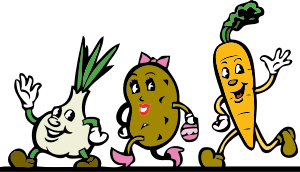 56. What is another name for cellulose? 								57. What does starch do for a plant? 								58. When we break down glucose, what energy molecule is produced?				59. What are three ways we use ATP? 											60. How is ATP like dollars? 												 61. Which organelle is responsible for breaking down carbohydrates into useable energy? 					62. Do plants have mitochondria? 			   Why?								ANAEROBIC & AEROBIC RESPIRATIONUse the link to watch the “Respiration” video. As you watch, fill in the blanks below.http://tinyurl.com/jp52vct	OR	https://www.youtube.com/watch?v=Xp0o19gWX7E63. What is the difference between respiration and breathing? 																							64. What is more efficient? - Anaerobic or Aerobic Respiration? 								 65. What compound is responsible for the cramps that we feel when we run out of oxygen? 					66. The build up of lactic acid causes: 											67. What is the name of the length of time needed for us to pay back our oxygen debt? 					PHOTOSYNTHESIS & CELLULAR RESPIRATIONUse the link to play the Photosynthesis & Respiration Game by Bioman Bio. As you move through the game, answer the following questions.   http://tinyurl.com/h47ql88		OR https://biomanbio.com/HTML5GamesandLabs/PhotoRespgames/photoresphtml5page.html 67. What molecule does the fruit represent? 							68. The molecules you use in a chemical reaction are called the: 					69. The molecules you produce in a chemical reaction are called the: 				70. How many ATP molecules are produced in one reaction during cell respiration? 			71. What are the reactants in respiration? 											72. What are the reactants in photosynthesis? 										73. What are the products in cellular respiration? 										74. What are the products in photosynthesis? 										ACTIVE & PASSIVE CELL TRANSPORTClick on the following link to watch the “Cell Membrane and Cell Transport” video by the Amoeba Sisters. As you watch, answer the following questions.	 http://tinyurl.com/h47j98b	OR	https://www.youtube.com/watch?v=Ptmlvtei8hw 75. Keeping a stable environment inside cells is also known as keeping 							76. The important cell organelle structure that controls what goes in and out of the cell is the 				77. The cell membrane is made of a phospholipid 	   			. A bilayer means it has two layers of 					78. Phospholipids have a head that is 			 and a tail that is 						79. What two gases easily diffuse through the phospholipid bilayer? 	 	 and 			 		80. In a concentration gradient molecules move from a 		 concentration to an area of 		concentration. 81. Stop the video at 3:51. Copy the information into the Venn Diagram below. 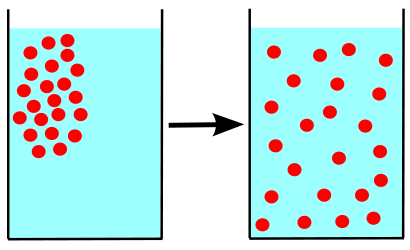 	                 Simple Diffusion                              Facilitated Diffusion82.  Force against the concentration gradient flow from low to 	     	       concentration takes		      because it is against the flow and typically requires       			 energy.83. ATP has		 phosphates and powers     			 		 which forces molecules to go against the concentration gradient. 84. If a cell needs a large molecule, such as a polysaccharide, it must fuse with the cell membrane to bring it inside the cell in a process known as 				. “Endo” in the word endocytosis means 					85. The three main type of endocytosis are 			,    				               , and 						86. The process that is the reverse direction of endocytosis when the cell moves material out of the cell is 			 87. Exocytosis helps the cell get rid of 			   			 and moves out valuable materials the cell has made.OSMOSISUse the link to access the Tonicity and Osmosis on Cells Virtual Lab from the Glencoe Science website.  Follow the directions on this handout to complete the lab.	  http://tinyurl.com/4d7pyl9     OR     http://www.glencoe.com/sites/common_assets/science/virtual_labs/LS03/LS03.htmlPlace each cell in all three different liquids. In the chart below, record your results. Write “Shrink” if the cell shrinks, “Swell” if the cell swells, and “Normal” if the cell stays the same. In the last column, explain why this change or no change is occurring in your own words. Use the words water, solute, and concentration in all the answers to the fifth column.   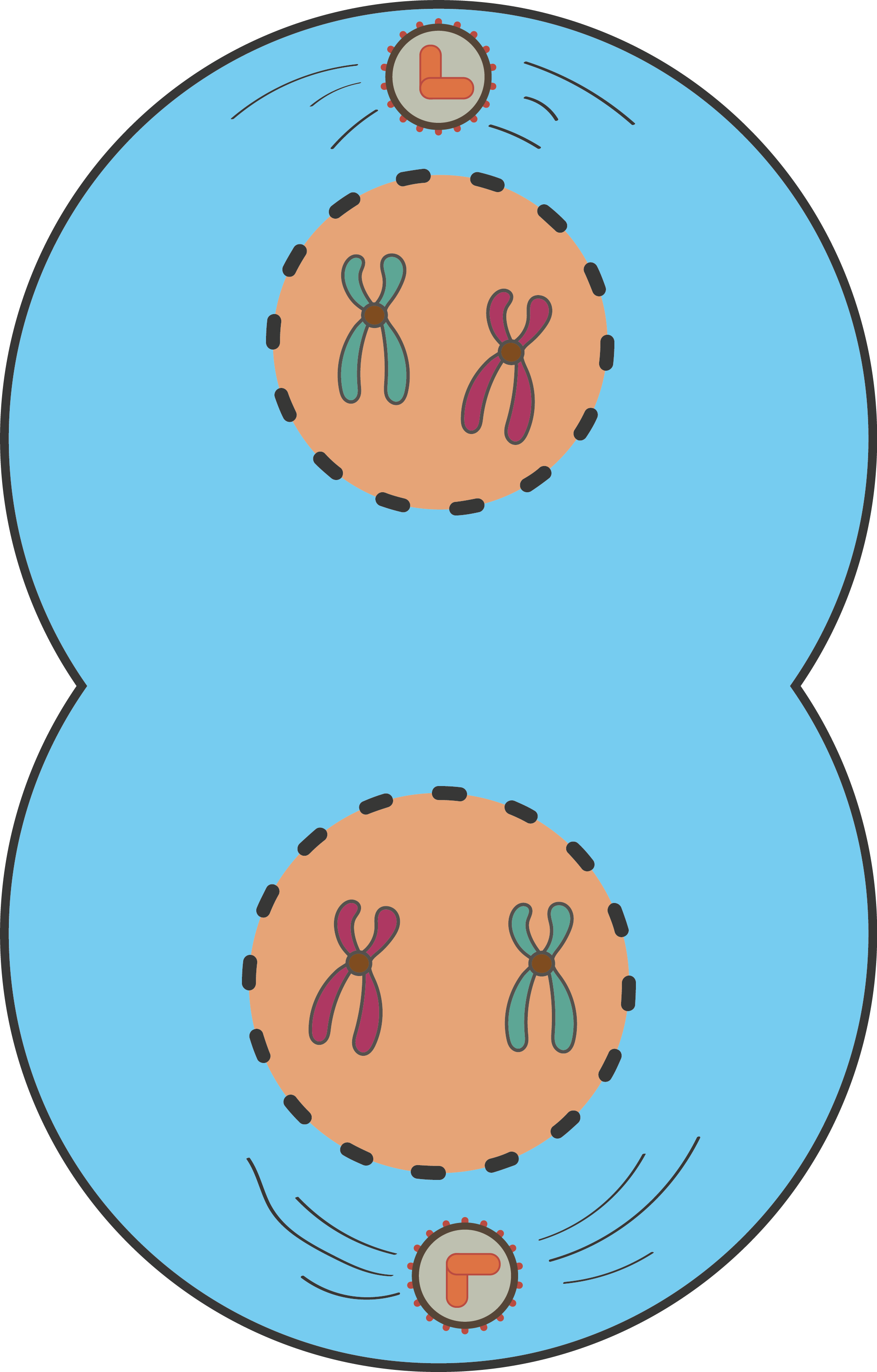 MITOSIS, THE CELL CYCLE, AND CANCER Use the following link to watch the “Mitosis” video by the Amoeba Sisters. As you watch, answer the following questions.http://tinyurl.com/hxaaae6	OR https://www.youtube.com/watch?annotation_id=annotation_3739956411&feature=iv&src_vid=gwcwSZIfKlM&v=f-ldPgEfAHI 91. Mitosis produces ONLY what type of cells?						92. Why is it important that during mitosis, your cells only make identical cells? 																					93 Do cells divide all the time?  		     What is cancer? 				 				  94. In what phase of cell division to cells spend the most of their time? 							95. What 3 things do cells do during interphase? 										96. What percentage of time do cells spend in Interphase? 		   What percent of time do they spend in mitosis? 		97. What two things are chromosomes made of? 			 	98. How many chromosomes do human body cells contain? 			In the table below, draw what each phase of mitosis looks like.  Be sure to draw the chromosomes, spindle fibers, and nuclear membrane in the appropriate phases. MEIOSIS & GENETIC DIVERSITY Use the link to complete the Snurfle Meiosis and Genetics 2 Game. Read the introduction to the game by clicking through the first two screens until you come to the main menu. Click on the “Crossing Over” tab. Fill in the blanks as you move through this activity.  http://tinyurl.com/zkc9hno  OR https://biomanbio.com/HTML5GamesandLabs/Genegames/snurflemeiosis2diversityhtml5page.html Crossing Over!105. At the start of meiosis you have 				 cell. At the end of Meiosis I, you have 				  . At the end of Meiosis II, you have 								106. If there is no crossing over, the gametes are 				 identical. What is true about such a cell that does not cross over during meiosis? 												107. Remember, the letters shown represent alleles for specific genes. G and g represent two different alleles for fur color. B and b represent two different alleles for the butterfly wing trait. 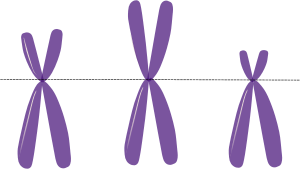 G =  					B = 				g = 					b = 				108. Since the fur color and butterfly wing 			 are the same 					 and are inherited together, we say the genes are 				.109. Crossing over occurs during 			  of Meiosis I. Homologous chromosomes trade 		          information. 110. What trades genetic information during crossing over? 									111. More 			 results because there is more 			 in the possible 				 due to 								112. Recombination allows for more potential 				 of offspring. Independent assortment - Return to the Main Menu. Click on the “Independent Assortment” tab. Fill in the blanks and answer the questions below as you move through this section of the game. 113. Independent assortment also produces 				 of gametes during meiosis. Independent assortment refers to how the chromosomes 					during Metaphase 	   and Metaphase   	 . 114. The homologous chromosomes are the 				 size and have the same 				                .  115. During Metaphase I of Meiosis I, these homologous pairs of chromosomes can line up in several 				 ways. This is known as 								116. The way that one pair of chromosomes line up does  	 affect the way that any other pair 				                . Each pair lines up 				, hence the name independent assortment. 118. Independent assortment can also happen in cells during meiosis II, specifically during 					119. Independent assortment produces many 			 possible genetic 				 in the gametes produced by an individual. This genetic 			 in 		 produces genetic 	                 in the population.INHERITANCE & GENETICSUse the following link to watch the “Incomplete Dominance Codominance” video by the Amoeba Sisters. After you watch, answer the following questions. http://tinyurl.com/hmb4a67   OR	https://www.youtube.com/watch?v=YJHGfbW55l0 120. How are non-Mendelian traits rule breakers? 																									121. Explain the difference between incomplete dominance and codominance.																					122. In chickens, the gene for feather color is controlled by codominance. The allele for black is B, and the allele for white is W. The heterozygous phenotype is black and white speckled. What is the genotype for a black chicken? 			  	What is the genotype for a white chicken?		What is the genotype for a speckled chicken?		123. Complete a Punnett square showing the cross between a speckled chicken and white chicken. What percent of offspring is white?		What percent of offspring is black?		What percent of offspring is speckled?		124.  A homozygous black bird is crossed with a homozygous white bird. The offspring are all gray. Complete a Punnett square showing this cross. Is this an example of incomplete dominance or codominance? 			DNA, RNA, & PROTEIN SYNTHESISUse the following link to access the DNA-The Double Helix Game from the Nobel Prize.org website. Fill in the question blanks and table as you go.       http://tinyurl.com/jnxq54g	OR https://educationalgames.nobelprize.org/educational/medicine/dna_double_helix/dnahelix.html 125. Most organisms have the same sort of 			   		    in their cells. 126. The shape of DNA is called a 			 			. 127. The back bone or intertwining strands are made up of 		 and 		        . The rungs are 		 	   , made up of 	   different 		 represented by the letters :						128. The base pair on a DNA molecule are connected by hydrogen bonds. The bases always pair up the same way. Adenine (A) pairs with 		, and Cytosine (C) pairs with 		.                                   DNA Replication Data Table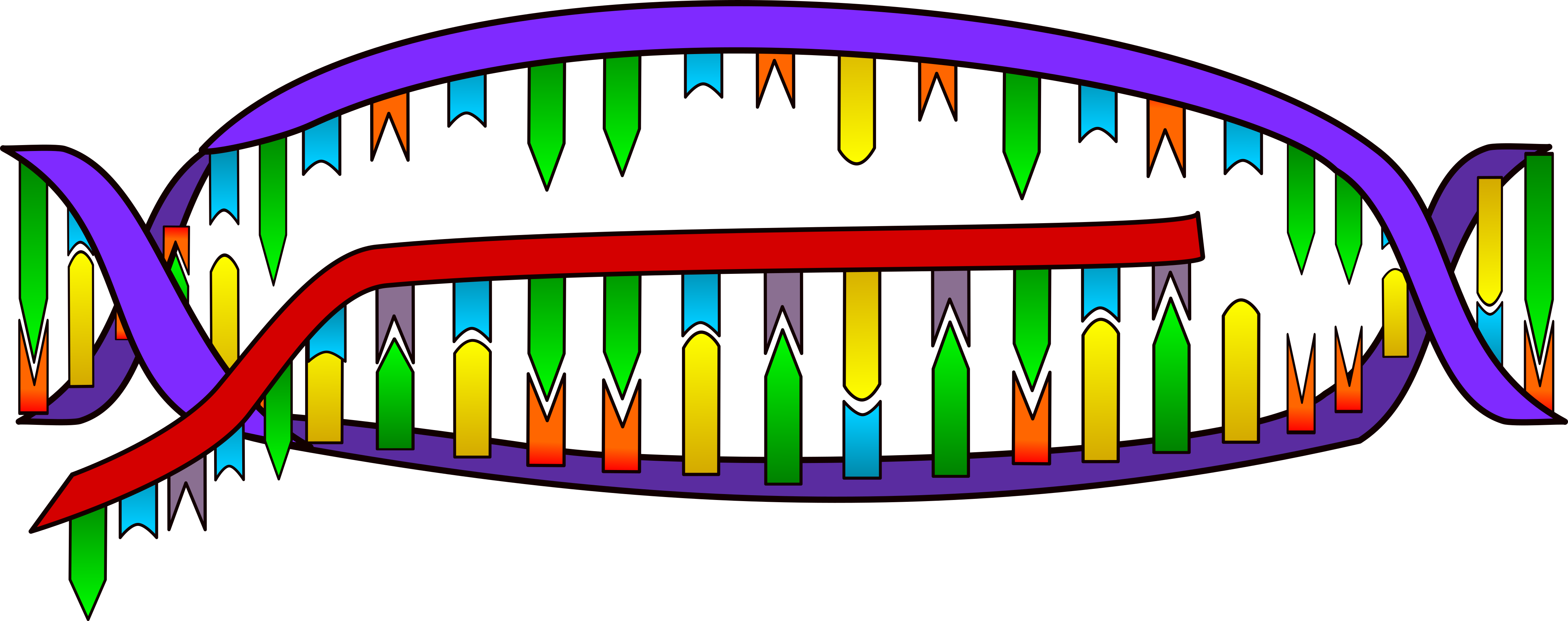 Use the link below to play the Protein Synthesis Race Video Game from the BioMan Biology Website. Click “Start a New Game” to begin. Read the screens and follow the directions to complete the game. As you complete the game, answer the following questions on the handout.   http://tinyurl.com/ccgfrky	ORhttps://biomanbio.com/HTML5GamesandLabs/LifeChemgames/protsynthracehtml5page.html Transcription In the Nucleus 129. Transcription is the process of copying a gene to create 								 130. Transcription is the first process that must happen in order to make a 			         				  131. In order for transcription to happen, DNA must 	         								 132. How many strands of DNA are used for transcription? 				133. Will you be playing with the top or bottom strip of DNA? 			134. What is the name of the enzyme used to make RNA nucleotides?  							135. What type of molecule did you create when you transcribed all of the nucleotides? 					136. What does the messenger RNA (mRNA) do? 										137. What happens to the DNA molecule after transcription?								138. Where does the messenger RNA have to travel to after transcription?							Transcription - Did You Get It?  Answer the 9 multiple choice questions in the game.  Write down your score here 		Translation in the Ribosome139. A protein is a chain of 				 				140. The 				 of amino acids in the chain and the 			 of the chain determine what kind of protein it will be.141. Codons are triplets of nitrogenous bases on mRNA that code for a specific		         			142. Which type of RNA is responsible for translation of mRNA? 				143. What is another name of a chain of amino acids? 					144. What happens to the ribosome after translation? 								145. What does the shape of a folded polypeptide indicate? 							Translation - Did You Get It? Click on the correct term where the arrow or bracket is indicating. How many did you get correct? 		Answer the 8 multiple-choice questions. Write your score here: 		MUTATIONSUse the following link to watch the “Mutations” video by Bozeman Science. Answer the questions below as you watch the video.  http://tinyurl.com/h9qebqx	OR	https://www.youtube.com/watch?v=eDbK0cxKKsk 147. What are some causes of mutations?											Fill in notes in the following table as you learn about each type of mutation.ORIGIN OF LIFE – ENDOSYMBIOTIC THEORY Use the following link to watch the “How We Think Complex Cells Evolved” video by TedEd. Answer the questions below as you watch the video.   http://tinyurl.com/h3qq8u7	OR	https://www.youtube.com/watch?v=9i7kAt97XYU 156. What type of organisms do scientists think were on Earth 2 billion years ago?						157. What is the process of cells living together called?									 158. List three pieces of evidence that support endosymbiotic theory. 1)		 					2)							; 3) 								 EVOLUTION & NATURAL SELECTIONUse the following link to watch the “What Is Evolution” video by Stated Clearly. Answer the questions below as you watch the video.  http://tinyurl.com/otcubhy	OR	https://www.youtube.com/watch?v=GhHOjC4oxh8 159. What is evolution?													160. How do DNA mutations influence evolution?										161.  What ancestor did all modern dogs evolve from?						162. What is responsible for all the biodiversity that we see today?								163. According to Darwin and Wallace, what is another force capable of driving evolution?					Use the following link to complete Charles Darwin’s Game of Survival from the Discovery Science™. Follow the directions and answer the questions below as you complete the activity.  http://tinyurl.com/yce3ouq2	ORhttps://www.ologames.com/Free_Games/Who-Wants-To-Live-A-Million-Years Click “Learn About Natural Selection” at the top of the screen.Hover your mouse over the terms species and variations to show their definitions. Fill in the blanks below.164. Species: The basic classification in biology that describes a      			 of    			    that resemble one another and are able to 					 among themselves. 165. Variations:  A 				 in a characteristic or trait from one organism in a 			 to another organism in the 				 species. 166. Read what Darwin is saying from the bottom of the screen to answer the questions below:Are all members between a species exactly the same? 								What are some variations that individuals within a species may have? 						Click “Go To Next Page” and breed the birds. Then click “Go To Next Page”Hover your mouse over the term survival of the fittest to show the definition. Fill in the blanks below.167.  Survival of the Fittest: A summation of a theory of 			 evolutionary processes that enable organisms that are 		 		 for their 			 to 			.168. If an organism is born with traits that help it survive or attract mates, will it produce more or less offspring than a rival without those traits? 										 169. Eventually, beneficial traits will do what within a species? 							 Click on the “Survival Game” tab on the top of the game.170.   Darwin says that the traits you use will affect your species rate of survival depending on your environment.  What can diversity ensure? 													Look at the variations box to the upper left. Click through the different mutations by clicking on “more mutations”. Observe the variations of the species. Click on the “Hints” book in the bottom right hand corner to learn how to WIN!Choose three different variations of adaptations to start the game. PLAY UNTIL YOU LIVE 1 MILLION YEARS!171. What changing environments did you encounter? 									172. Did you use any life rafts?  If so, what did you change your mutation to in order to increase survival? 																		173. Pretend you have to tell a friend how to beat the game really quickly. What two mutations would you recommend for a hot environment and why?   																											174. Click on the “Quiz” tab on top of the screen to take the quiz. Write your final score here 			PHYLOGENY & THE TREE OF LIFEUse the following link to complete the “Evolution Lab” by PBS Nova. Answer the questions below as you complete the lab.http://tinyurl.com/qj2flyl	OR	https://www.pbs.org/wgbh/nova/labs/lab/evolution/research#/chooser 175. Click on “Mission One Training Trees.” Watch the video to learn how to complete the lab. Write three things you learned in the video in the space below.a)														b)														c)														Complete All Three Parts of The Training Trees Lab176. Part 1: Red, Green, and Gecko a) What trait does a gecko, fungus, and palm tree share?							b) Is an animal or plant more closely related to a fungus?							177. Part 2: Familiar Faces a) What are amniotes? Which organism(s) is/are not amniotes? 							b) What trait does all these organisms have in common?								178. Part 3: Tree of Life Vegetarian Edition a) Is a banana more closely related to a lemon or an onion? 							TAXONOMY & DICHOTOMOUS KEYSUse the following link to watch the “What is Taxonomy” video by MonkeySee. Then answer the questions below.http://tinyurl.com/zmu9lym	OR	https://www.youtube.com/watch?v=aiC_Z8Za7wc 179. What is taxonomy?													180. What system is used for assigning a scientific name to an organism?							181. What are the 5 Kingdoms of Life?	1.					  2.					3. 				       	4. 					  5. 					182. What 2 taxonomic groups are used to make up a scientific name?							183.  What are the 3 domains of life? 1. 			      2.				 3.				184. What do we analyze today to classify organisms?				Use the following link to complete the “Classifying Life” interactive from Nova. http://tinyurl.com/27e9q52	OR	https://www.pbs.org/wgbh/nova/nature/classifying-life.html 185.  List the Genus and Species for each of the following animals:a) Bear:									b) Orchid:								c) Sea Cucumber:							Use the following link to watch the “Dichotomous Key” video by Mark Drollinger. Then, answer the question below. http://tinyurl.com/kxzjbax	OR	https://www.youtube.com/watch?v=M51AKJqx-7s 186. Write out step-by-step directions for using a dichotomous key in the space below. Use the following link to complete the Dichotomous Key for Bugs interactive. Then, answer the questions below. This is Flash-Based, therefore Firefox or Safari are recommended browsers for this interactive.http://tinyurl.com/ndn4zs7	OR	http://www.execulink.com/~ekimmel/dichotomous_bugs.swf 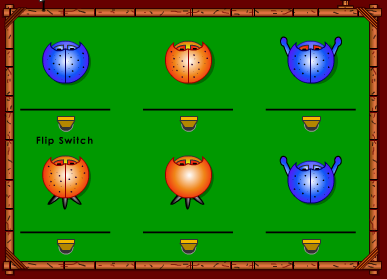 Use the Dichotomous Key in the interactive to identify the names of each bug. Use the graphic to the right for the bug numbers. 187. What is the name of Bug #1?					188. What is the name of Bug #2?					189. What is the name of Bug #3?					190. What is the name of Bug #4?					191. What is the name of Bug #5?					192. What is the name of Bug #6?					HUMAN BODY SYSTEMS & REPRODUCTIONUse the following link to watch the “Human Body Systems” video by the Amoeba Sisters. Then, identify which body system that best fits each description below. Write that system on the line provided next to the description. http://tinyurl.com/gtdklxw	OR	https://www.youtube.com/watch?v=gEUu-A2wfSE 193. Coordinates and controls all voluntary and involuntary actions. 194. Support the body, protect organs, and makes blood cells. 							195. Breaks down and absorbs nutrients.										196. Provides ability to reproduce.										197. Intakes oxygen and releases carbon dioxide.									198. Keeps the body safe against pathogens.									199. Excretes waste, such as urine.										200. Exchanges gases and transports nutrients.									201. Secretes hormones.												202. Largest and most protective organ system.									203. Includes skeletal, smooth, and cardiac tissues. 								Use the following link to watch the “The Reproductive System” video by Bozeman Science. Then, answer the question below.	http://tinyurl.com/llatzvd	OR	https://www.youtube.com/watch?v=QSN5gfbzgwc 204. What type of reproduction produces clones?										205. Where are sperm created in the male reproductive system?								206. Where in the reproductive system is the egg fertilized?								208. What occurs to the uterine lining during the month?									209. What is a blastula and what does it develop into?									To the Google!  Do a safe Internet search to research each of the three trimesters of human pregnancy. Describe what occurs in each stage in the table below.BIOGEOCHEMICAL CYCLESClick on the link to watch the “Biogeochemical Cycling” video by Bozeman Science. Then, answer the following questions. http://tinyurl.com/q682z4o	OR	http://www.bozemanscience.com/biogeochemical-cycling 213. What elements cycle between living and non-living organisms? 																						214. What is a mnemonic device to help you to remember the elements that life needs to survive? 				215. True or False:  Nutrients are recycled again and again in the biogeochemical cycles. 					Complete the table below about how each element is stored and cycled between living and non-living things.ECOLOGICAL SUCCESSION Use the following link to complete the Ecological Succession Interactive by BiomanBio. Answer the questions below as you interact with the simulation. https://tinyurl.com/yc42zszl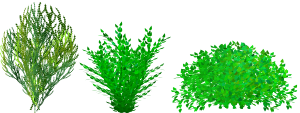 OR	https://biomanbio.com/HTML5GamesandLabs/EcoGames/succession_interactive.html  Click on Start a New Game. Then click the Primary Succession Tab. Press Continue to move through the activity.220. Describe the features of the volcanic island after it cools. 								221. The changes in species composition in an area over time is called what? 						222. When succession happens in a place with no life or soil, is it primary or secondary succession? 				Click on Return to Main Menu and then click on the Secondary Succession tab.223. What triggers secondary succession on the island? 								224. What is the process of rebuilding a community that is disrupted called? 						225. Why can your pioneer species be different in secondary succession? 						226. Why can flowers rapidly germinate? 										227. Why do bushes populate the island after grasses and flowering plants?							228. Why are tree seeds already on the island?  										229. What is secondary succession? 											BIODIVERSITY AND BIOMAGNIFICATIONUse the link the below to play the “Eco-Detectives: The Peril River Problem” video game from the BioMan Biology website. Click “Start a New Game” to begin. Read the screens and follow the directions to complete the game. As you complete the game, list 5 facts you learned in the space below.	  http://tinyurl.com/jc4yn4sOR	https://biomanbio.com/HTML5GamesandLabs/EcoGames/ecodetectiveshtml5page.html 230. Fact 1: 														231. Fact 2: 														232. Fact 3: 														233. Fact 4: 														234. Fact 5: 														HUMAN IMPACT ON THE ENVIRONMENTUse the link below to watch the Human Population Impacts video from Bozeman Science. As you watch, answer the questions.http://tinyurl.com/h5ojwddOR	https://www.youtube.com/watch?v=Z1haK55QKJ8&list=PLllVwaZQkS2qK4Z6xBVDRak8an1-kqsgm&index=15 235. Which hemisphere of the Earth releases the most Carbon dioxide into the atmosphere? Why? 																			236. What happens to Carbon dioxide (CO2) levels in the Summer months? Why?																					237. What happens to Carbon dioxide (CO2) levels in the Winter months? Why?																					238. What is an ecological footprint?											239. What does the I, P, A, and T stand for in the equation I = PAT? 																							240. The bigger the population is the 				 (larger/smaller) the environmental impact. 241. Although Burundi and U.A.E. have the same population of 9 million, why does Burundi have a smaller ecological impact? 																															242. As countries develop, do they have more or less of an impact on the planet?  Explain. 																				 243. What is biocapacity? 												244. What does the line at 2.0 on the graph represent? 									245. In worldmapper.org, where is the highest level of poverty, population, and hunger in the world?				246. Look at the US for income and resource use. Did the US grow larger or smaller in size? How do you think this impacts the environment? 							.							247. If the economy is too big, does it have a negative or positive effect on the environment?					FOOD CHAINS & WEBSClick on the following link to watch the “Food Webs and Energy” video by the Amoeba Sisters. Answer the following questions as you watch the movie. 	http://tinyurl.com/okmbkx8	OR	https://www.youtube.com/watch?v=-oVavgmveyY 248. Why do the arrows in a food chain point to the organism doing the eating? 						249. What trophic level contains the most amount of energy?								250. What is the energy lost between trophic levels go?									251. What percentage of energy is gained as you move up trophic levels?			252. What is the difference between a food chain and food web?								253. How does biodiversity contribute to the sustainability of an ecosystem?						254. Click on the following link to play the “Food Chain Game” on the Kids Corner website. After you play the game, draw last food chain you created in the space below.		   http://tinyurl.com/2h5gf6OR	 http://www.sheppardsoftware.com/content/animals/kidscorner/games/foodchaingame.htm 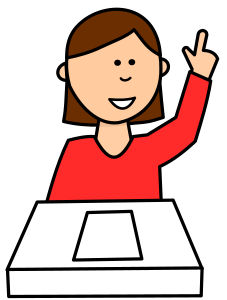 BONUS: BIO STUDY RESOURCES & TIPSThis page includes many resources to help you practice for your end of course biology exam. They include links to videos and activities about the Bio EOC, and general tips for studying for exams. 		   VideosHave a piece of paper and a pen ready to take notes during these videos. Write down facts you learn and topics you need to study more about.1. 10 Things Not to Forget for the Biology EOC - by Mary Marshall (6:08) http://tinyurl.com/gohy98z2. 10 MORE Things Not to Forget for the Biology EOC - by Mary Marshall (4:01)http://tinyurl.com/koqpgs43. Biology 2016 Final Exam Review – by Samantha Bean (19:34)http://tinyurl.com/n2fakavPractice ActivitiesUse these practice activities to practice your skills. Have paper and a pen ready to jot down anything you didn’t know and need to study more.1. Varsity Tutors: Free Diagnostic Biology Exam Review (helps you identify what your strengths and weaknesses are in regards to your knowledge of biology content).http://tinyurl.com/l52l2uu2. Biology Course Review Quizlet Games and Flashcards:	http://tinyurl.com/lkely5t GENERAL EXAM TAKING TIPSUse these tips to help you get the most out of your study sessions.1. Video: The 9 Best Scientific Study Tips – by ASAP Science (3:25)http://tinyurl.com/qjce85t2. Video: 5 Rules (and One Secret Weapon) for Acing Multiple Choice Tests – by Thomas Frank (9:42) 	http://tinyurl.com/kxjehgpCharacteristics of LifeNotes From Video1. Cells2. DNA3. Energy4. Homeostasis5. Reproduction6. EvolutionProperty of WaterDescription Of This Property of Water15. Polarity16. Hydrogen Bonding17. Surface Tension18. Cohesion19. Adhesion20. Density Type of SolutionRed Blood CellElodea CellParamecium CellWhere is the Water Going? Why?88. Hypotonic Solution89. Isotonic Solution90. Hypertonic Solution InterphaseProphaseMetaphaseAnaphaseTelophaseCytokinesis99.100.101.102.103.104.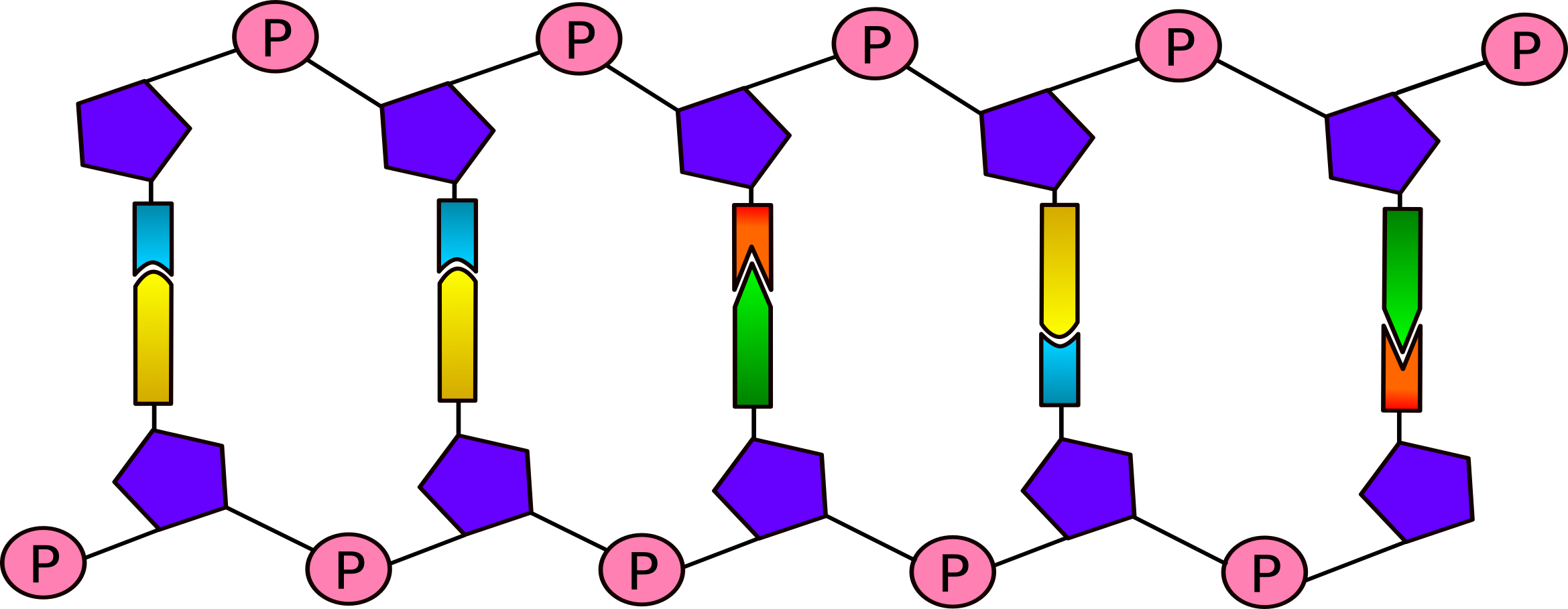 Organism 1Organism 2Organism 3# of genes# of chromosomes# of base pairs (millions)# of mutations (it’s supposed to have)Name of organismTotal PointsTopicNotes148. Point Mutation149. Substitution150. Insertion151. Deletion152. Frameshift Mutation153. Duplication154. Translocation155. InversionTrimesterWeeks Spent In This TrimesterDescribe the Development of the Human in This Trimester. 210. First Trimester211. Second Trimester212.Third Trimester216. Water217. Carbon218. Nitrogen219. PhosphorusWhere is it stored?How does it get into animals?How does it get into plants?How does it get recycled again?